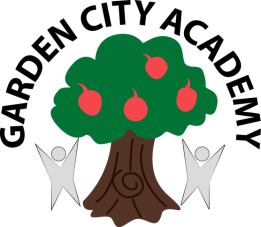 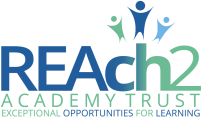  Headteacher: Mrs Rachael Stevenson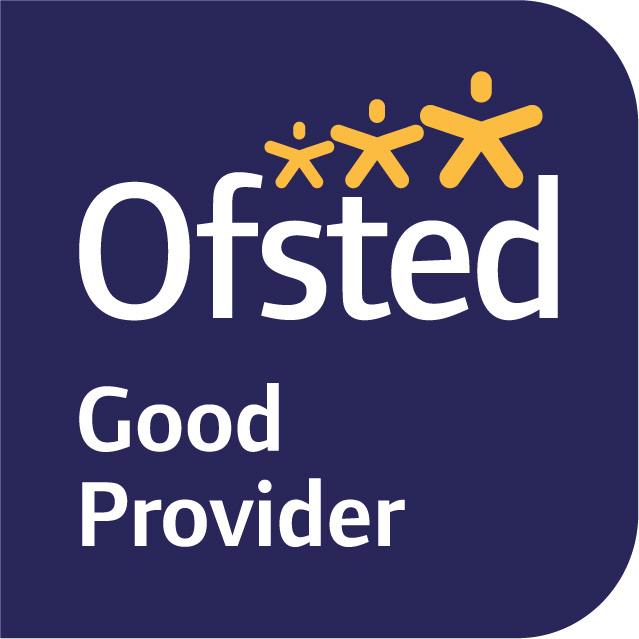 Radburn Way    Letchworth Garden City   Herts    SG6 2JZ(Phone: 01462 621800 / Fax: 01462 621802 /email: head@gca.herts.sch.uk)Dear Saplings Class Parents/Carers,                                                                                    4.10.21Nursery ‘Stay and Learn’ SessionAs we already held a ‘Welcome to Nursery’ parent meeting last summer term in preparation for your child’s transition into Nursery, we are going to be holding a slightly different ‘meet the teacher’ event to those held for years 1-6.  Instead, we would like to invite you to attend a ‘Physical Development Stay and Learn’ session on Friday 22nd October from 11.15am until 12pm.  This session will give you the opportunity to see some of the different gross (whole body muscle) and fine (hand/ finger muscle)  motor skill activities that your child engages in at Nursery and it may give you some different ideas to try out at home. We will be discussing why each activity is important and how they help your child to develop physically. There will also be an opportunity for you to speak with the Nursery team about your child and to ask any questions that you may have about how they have settled into Nursery during this session. We would encourage as many of you as possible to attend this session, as understanding the impact that different physical development activities can have on your child’s development and learning will in turn maximise their progress and enjoyment of this area of their learning.  We look forward to seeing you there! Kind Regards,Miss Kane EYFS  Leader RE: Nursery Physical Development Stay and LearnPlease complete the form below and return to school no later than Thursday 21st OctoberPupil Name_________________________________________________I can attend the Physical Development Stay and Learn session on Friday 22nd October at 11.15am. I cannot attend the Physical Development Stay and Learn session on Friday 22nd October at 11.15am. 